Unit Circle Practice					Name ___________________________________________A UNIT CIRCLE  is a circle with radius 1.  We'll use this fact and revised versions of our master 45-45-90 and 30-60-90 triangles to find trig values on the unit circle.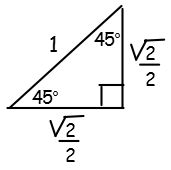 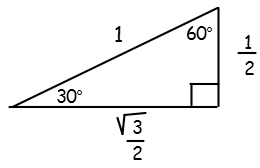 Now compile all of this data onto a single unit circle.Every point (x, y) on the unit circle gives the value of (cos , sin ).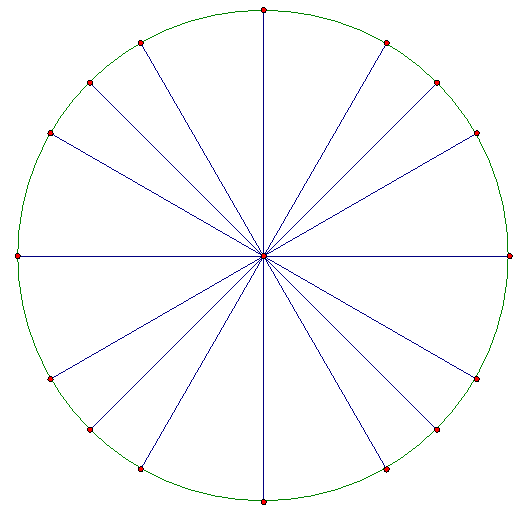 Use your unit circle to evaluate the following.  Simplify your answers! Remember that these identities will help you!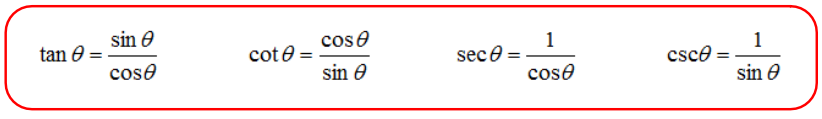 1.  				2.  				3.  4.  				5.  				6.  7.   				8.  				9.  10.  				11.  				12.  13.  			14.  				15.  1.  Label the axes angles in degrees and radians.  Label the coordinates of the 4 points on the unit circle that are on the coordinate axes.2.  Label the angles that are multiples of 45 ( π/4).  Then sketch a first quadrant reference triangle.  Label the coordinates of all of the points on the unit circle that are on angles that are multiples of π/4.3.  Label the angles that are multiples of 30 (π/6).  Then sketch a first quadrant reference triangle.  Label the coordinates of all of the points on the unit circle that are on angles that are multiples of π/6.4.  Label the angles that are multiples of 60 (π/3).  Then sketch a first quadrant reference triangle.  Label the coordinates of all of the points on the unit circle that are on angles that are multiples of π/3.